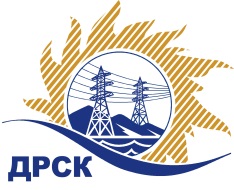 Акционерное Общество«Дальневосточная распределительная сетевая  компания»    (АО «ДРСК»)Протокол № 398/ПрУ -ВП Закупочной комиссии по выбору победителя по открытому запросу цен на поставку продукции «Овощи, фрукты» (закупка № 289)№  ООС -  31603417887СПОСОБ И ПРЕДМЕТ ЗАКУПКИ: Открытый запрос цен: «Овощи, фрукты» (закупка № 289)ПРИСУТСТВОВАЛИ: «_7_» члена (ов) постоянно действующей Закупочной комиссии АО «ДРСК» 2 уровняВОПРОСЫ, ВЫНОСИМЫЕ НА РАССМОТРЕНИЕ ЗАКУПОЧНОЙ КОМИССИИ: О рассмотрении результатов оценки заявок Участников О признании предложений участников соответствующими условиям запроса ценО  признании запроса цен несостоявшимсяРЕШИЛИ:По вопросу № 1Признать объем полученной информации достаточным для принятия решения.Принять цены, полученные на процедуре вскрытия конвертов с заявками участников запроса цен.По вопросу № 2	Признать заявку участника ООО "ДОСТУПНАЯ АЗИЯ"  (675000, Россия, Амурская обл., г. Благовещенск, ул. Текстильная, д. 120/1, кв. 36) соответствующей условиям запроса цен и принять ее к дальнейшему рассмотрению.	По вопросу № 3Признать запрос цен на поставку продукции «Овощи, фрукты» как несостоявшийся в связи с подачей менее двух предложений.Игнатова Т.А.397-307г. Благовещенск«05 » апреля 2016№Наименование участника и его адресПредмет заявки на участие в запросе цен1ООО "ДОСТУПНАЯ АЗИЯ"  675000, Россия, Амурская обл., г. Благовещенск, ул. Текстильная, д. 120/1, кв. 36Общая стоимость 1 470 100.00 руб.  без учета НДС, в том числе суммарная стоимость единицы каждой позиции закупаемой продукции 2 779,00 руб. без НДС (НДС не облагается)Ответственный секретарь Закупочной комиссии:Елисеева М.Г.  _____________________________